Attente : 	appliquer des compétences et des responsabilités parentales lors d’expériences pratiques de simulation.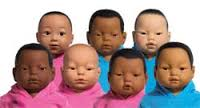 Comment les personnes de votre entourage ont-elles réagi en vous voyant avec un bébé?______________________________________________________________________________________________________________________________________________________________________________________________________________________________________________________________________________Quels ont été les points culminants (stressant, fatiguant, excitant) de votre expérience?Quelles sont vos principales constatations (s’apercevoir que, remarquer)?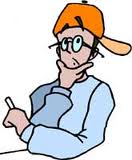 Note pour prendre soins de ton bébé : ___________________Nom :Date d’échéance : 2 jours